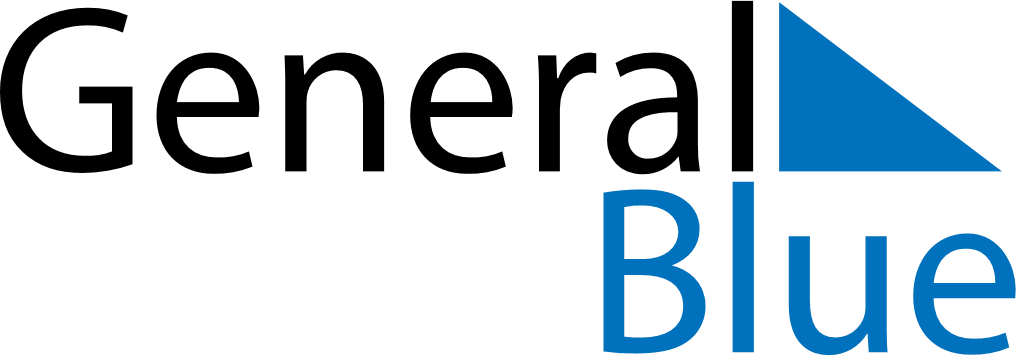 September 2022September 2022September 2022September 2022NicaraguaNicaraguaNicaraguaSundayMondayTuesdayWednesdayThursdayFridayFridaySaturday12234567899101112131415161617Battle of San JacintoIndependence Day181920212223232425262728293030